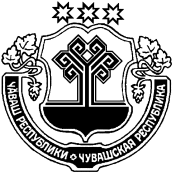 О внесении изменения в постановлениеадминистрации Янтиковского района от 22.02.2011 № 85 «Об утверждении схемы размещения нестационарных торговых объектов на территории Янтиковского района»Администрация Янтиковского района п о с т а н о в л я е т :1. Во изменение постановления администрации Янтиковского района от 22.02.2011 № 85 «Об утверждении схемы размещения нестационарных торговых объектов на территории Янтиковского района» (далее - Постановление) приложение к Постановлению изложить в редакции согласно приложению к настоящему постановлению.2. Настоящее постановление вступает в силу после его официального опубликования (обнародования).Глава администрации       Янтиковского района                                                                 В.Б. МихайловПриложениек постановлению администрации Янтиковского районаот 03.06.2021 № 310Приложениек постановлению администрации Янтиковского районаот 22.02.2011 №85Схемаразмещения нестационарных торговых объектовна территории Янтиковского районаЧУВАШСКАЯ РЕСПУБЛИКАЧĂВАШ РЕСПУБЛИКИАДМИНИСТРАЦИЯЯНТИКОВСКОГО РАЙОНАПОСТАНОВЛЕНИЕ03.06.2021   № 310село ЯнтиковоТĂВАЙ РАЙОНАДМИНИСТРАЦИЙĔЙЫШĂНУ03.06.2021  310 № Тǎвай ялě№п/пМесто  
размещения
и адрес  Тип торгового
объекта,   
используемого
для     
осуществления
торговой   
деятельности Площадь   
земельного  
участка,   
торгового  
объекта   
(здания,   
строения,  
сооружения) 
или его части, м2Форма    
собственности
земельного  
участка,   
торгового  
объекта   
(здания,   
строения,  
сооружения) 
или его частиСрок     
осуществления
торговой   
деятельности 
в месте   
размещения  
нестационарных
торговых   
объектов   Специализация
торгового  
объекта   
(ассортимент 
реализуемого 
товара)   Специализация
торгового  
объекта   
(ассортимент 
реализуемого 
товара)   Иная     
дополнитель-ная
информация  123456778Индырчское сельское поселениеИндырчское сельское поселениеИндырчское сельское поселениеИндырчское сельское поселениеИндырчское сельское поселениеИндырчское сельское поселениеИндырчское сельское поселениеИндырчское сельское поселениеИндырчское сельское поселение1д. Уразлино,ул. К. Маркса, кадастровый номер21:26:100204:77павильон29собственность неразграниченнаякруглогодичнопродовольственные товарыпродовольственные товары2д. Уразлино,ул. К. Маркса, кадастровый номер21:26:100204:73павильон30собственность неразграниченнаякруглогодичнопродовольственные товарыпродовольственные товарыМожарское сельское поселениеМожарское сельское поселениеМожарское сельское поселениеМожарское сельское поселениеМожарское сельское поселениеМожарское сельское поселениеМожарское сельское поселениеМожарское сельское поселениеМожарское сельское поселение3с. Можарки, ул. Красноармейская,кадастровый номер21:26:160106:72павильон20собственность неразграниченнаякруглогодичнопродовольственные товарыпродовольственные товары4с. Можарки, ул. Ленина,кадастровый номер21:26:160106:70павильон19собственность неразграниченнаякруглогодичнопродовольственные товарыпродовольственные товары5с. Можарки,ул. Ленина,кадастровый номер21:26:160106:75павильон16собственность неразграниченнаякруглогодичнопродовольственные товары продовольственные товары 6д. Кичкеево,ул. Первомайская,кадастровый номер21:26:150104:68павильон30собственность неразграниченнаякруглогодичнопродовольственные товарыпродовольственные товарыНовобуяновское сельское поселениеНовобуяновское сельское поселениеНовобуяновское сельское поселениеНовобуяновское сельское поселениеНовобуяновское сельское поселениеНовобуяновское сельское поселениеНовобуяновское сельское поселениеНовобуяновское сельское поселениеНовобуяновское сельское поселение7д. Н. Буяново,возле Новобуяновского СДК,кадастровый квартал21:26:060107:57павильон35собственность неразграниченнаякруглогодичнопродовольственные товарыпродовольственные товары8д. С. Буяново,ул. Ленина, кадастровый номер21:26:060201:110павильон18собственность неразграниченнаякруглогодичнопродовольственные товарыпродовольственные товарыТюмеревское сельское поселениеТюмеревское сельское поселениеТюмеревское сельское поселениеТюмеревское сельское поселениеТюмеревское сельское поселениеТюмеревское сельское поселениеТюмеревское сельское поселениеТюмеревское сельское поселениеТюмеревское сельское поселение9д. Бахтиарово,ул. Ленина, кадастровый номер 21:26:240104:125павильон24собственность неразграниченнаякруглогодичнопродовольственные товарыпродовольственные товарыЧутеевское сельское поселениеЧутеевское сельское поселениеЧутеевское сельское поселениеЧутеевское сельское поселениеЧутеевское сельское поселениеЧутеевское сельское поселениеЧутеевское сельское поселениеЧутеевское сельское поселениеЧутеевское сельское поселение10д. Н. Ишино,ул. Ленина, кадастровый номер21:26:190102:61павильон32собственность неразграниченнаякруглогодичнопродовольственные товары продовольственные товары Шимкусское сельское поселениеШимкусское сельское поселениеШимкусское сельское поселениеШимкусское сельское поселениеШимкусское сельское поселениеШимкусское сельское поселениеШимкусское сельское поселениеШимкусское сельское поселениеШимкусское сельское поселение11с. Шимкусы,ул. Коммунистическая,кадастровый номер21:26:080103:84павильон41собственность неразграниченнаякруглогодичносмешанные товарысмешанные товарыЯнтиковское сельское поселениеЯнтиковское сельское поселениеЯнтиковское сельское поселениеЯнтиковское сельское поселениеЯнтиковское сельское поселениеЯнтиковское сельское поселениеЯнтиковское сельское поселениеЯнтиковское сельское поселениеЯнтиковское сельское поселение12с. Янтиково, пр. Ленина,кадастровый номер21:26:110108:232павильон49собственность неразграниченнаякруглогодичнокруглогодичнопродовольственные товары13с. Янтиково, пр. Ленина,кадастровый номер21:26:110111:107павильон45собственность неразграниченнаякруглогодичнокруглогодичнонепродовольственные товары14с. Янтиково, рядом с магазином ТПС №3,кадастровый квартал21:26:110111павильон29собственность неразграниченнаякруглогодичнокруглогодичнопродовольственные товары15с. Янтиково, возле д. 17 по пр. Ленина,кадастровый квартал21:26:110108павильон30собственность неразграниченнаякруглогодичнокруглогодичнонепродовольственные товары16с. Янтиково, возле д. 17 по пр. Ленина,кадастровый квартал21:26:110108павильон35собственность неразграниченнаякруглогодичнокруглогодичнопродовольственные товары17с. Янтиково, пр. Ленина, в 37 м. от магазина ТПС №3, 21:26:110111павильон30собственность неразграниченнаякруглогодичнокруглогодичнонепродовольственные товары18с. Янтиково, пр. Ленина,кадастровый номер21:26:110111:93павильон40собственность неразграниченнаякруглогодичнокруглогодичноканцтовары19с. Янтиково, пр. Ленина,  в 13 м. на СВ от д.20, кадастровый номер21:26:110111:96павильон32собственность неразграниченнаякруглогодичнокруглогодичнопродовольственные товары20с. Янтиково, пр. Ленина, в 40 м. от магазина ТПС №3, кадастровый номер 21:26:110111:92павильон23собственность неразграниченнаякруглогодичнокруглогодичнонепродовольственные товары21с. Янтиково, пр. Ленина, в 35 м. от магазина ТПС №3, кадастровый номер 21:26:110111:191павильон41собственность неразграниченнаякруглогодичнокруглогодичнопродовольственные товары22с. Янтиково, пр. Ленина, в 40 м. от магазина ТПС №3павильон25собственность неразграниченнаякруглогодичнокруглогодичнонепродовольственные товары23с. Янтиково, пр. Ленина, в 40 м. от магазина ТПС №3, кадастровый номер 21:26:110111:397павильон 32собственность неразграниченнаякруглогодичнокруглогодичнопродовольственные товары24с. Янтиково, пр. Ленина, в 30 м. на ЮВ от ориентира д.12,кадастровый номер 21:26:110111:151павильон32собственность неразграниченнаякруглогодичнокруглогодичноцветы, семена25с. Янтиково,ул. Ленина, в 30 м. на ЮЗ от д.50,кадастровый номер 21:26:110104:108павильон31собственность неразграниченнаякруглогодичнокруглогодичнонепродовольственные товары26с. Янтиково,ул. Ленина, возле д. 50,кадастровый номер21:26:110104:91павильон32собственность неразграниченнаякруглогодичнокруглогодичнопродовольственные товары27с. Янтиково,пр. Ленина, напротив д. 54, кадастровый номер 21:26:110111:108павильон22собственность неразграниченнаякруглогодичнокруглогодичнопродовольственные товары28с. Янтиково, пр. Ленина,кадастровый номер21:26:110108: 247павильон38собственность неразграниченнаякруглогодичнокруглогодичноритуальные принадлежности29с. Янтиково,  ул. Союзная, напротив д. 16 кадастровый номер21:26:110111:180павильон30собственность неразграниченнаякруглогодичнокруглогодичностроительные материалы30с. Янтиково, пр. Ленина возле д. 11,кадастровый номер21:26:110108:278киоск19собственность неразграниченнаякруглогодичнокруглогодичнопечатная продукция31с. Янтиково, участок находится в 15 м от д. 5 по пр. Ленина, возле кафе «Дружба»,кадастровый квартал21:26:110108палатка 6 собственность неразграниченнаямай-сентябрьмай-сентябрьпродовольственные товары 32с. Янтиково, участок находится в 15 м от д. 5 по пр. Ленина, возле кафе «Дружба»,кадастровый квартал21:26:110108палатка6 собственность неразграниченнаямай-сентябрьмай-сентябрьпродовольственные товары33с. Янтиково, участок находится в 15 м от д. 5 по пр. Ленина, возле кафе «Дружба», кадастровый квартал21:26:110108палатка 6 собственность неразграниченнаямай-сентябрьмай-сентябрьпродовольственные товары34с. Янтиково, участок находится в 15 м от д. 5 по пр. Ленина, возле кафе «Дружба»,кадастровый квартал21:26:110108палатка6 собственность неразграниченнаямай-сентябрьмай-сентябрьпродовольственные товары35с. Янтиково, около магазина «ТПС № 3» по пр. Ленина,кадастровый квартал21:26:110111палатка 6 собственность неразграниченнаямай-сентябрьмай-сентябрьнепродовольственные товары36с. Янтиково, около д. 50 по ул. Ленина,кадастровый квартал21:26:110104автолавка10собственность неразграниченнаямай-сентябрьмай-сентябрьпродовольственные товары37с. Янтиково, около д. 50 по ул. Ленина,кадастровый квартал21:26:110104автолавка10собственность неразграниченнаямай-сентябрьмай-сентябрьпродовольственные товары38с. Янтиково, около магазина «ТПС № 3» по пр. Ленина,кадастровый квартал21:26:110111автолавка10собственность неразграниченнаямай-сентябрьмай-сентябрьпродовольственные товары39с. Янтиково, около магазина «ТПС № 3» по пр. Ленина,кадастровый квартал21:26:110111палатка24собственность неразграниченнаяапрель-сентябрьапрель-сентябрьсемена, рассады